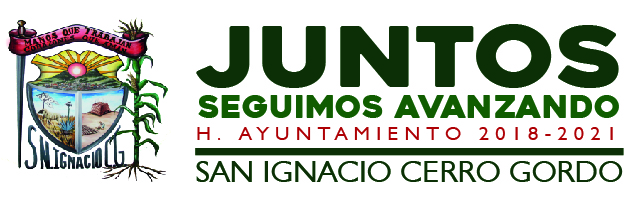 REGLAMENTO DE PARTICIPACIÓN CIUDADANA PARA LA GOBERNANZA, SAN IGNACIO CERRO GORDO, ADMINISTRACIÓN 2018-2021Formación de comités comunitarios y/o vecinalesForma de selección de los integrantes de dichos comitésFunciones de los integrantes de dichos comitésConsultas ciudadanas para elaborar/integrar el plan municipal de desarrolloConsultas ciudadanas para elaborar/integrar los planes operativos anualesRealización de plebiscitos, referéndums e iniciativas populares municipales.Consultas populares y ejercicios de presupuesto participativoTítuloII- Organización Social para la Participación CiudadanaII- Organización Social para la Participación CiudadanaII- Organización Social para la Participación CiudadanaIV- Mecanismos de Participación CiudadanaIV- Mecanismos de Participación CiudadanaÚnico. - De la iniciativa Ciudadana IV- Mecanismos de Participación CiudadanaCapítuloII- Consejo Municipal de Participación CiudadanaII- Consejo Municipal de Participación CiudadanaII- Consejo Municipal de Participación CiudadanaI-Disposiciones Comunes de los Mecanismos de Participación CiudadanaI-Disposiciones Comunes de los Mecanismos de Participación CiudadanaÚnico. - De la Iniciativa Ciudadana I-Disposiciones Comunes de los Mecanismos de Participación CiudadanaSecciónIVIÚnica I-Consulta PopularI-Consulta PopularVIII- De la Consulta Popular ArtículoArt. 19, 20, Art. 21Art. 30, 31 y 32Art. 118-128Art. 129-132Art. 170Art. 133-140